Publicado en Madrid el 18/07/2024 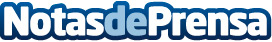 Mondo Italiano, la excelencia de la restauración italiana, ahora en franquiciaLa franquicia prepara un plan de expansión ambicioso junto con Tormo Franquicias Consulting dirigido a inversoresDatos de contacto:Beatriz RosaCoordinadora dpto. Expansión de Tormo Franquicias Consulting911 592 558Nota de prensa publicada en: https://www.notasdeprensa.es/mondo-italiano-la-excelencia-de-la Categorias: Franquicias Finanzas Gastronomía Emprendedores Restauración http://www.notasdeprensa.es